Make “rip-able” to differentiate between vocabulary words after all 3 words have been developedWeathering, erosion, depositionRip a piece of paper to represent a rock, put tears in the rock to represent weathering, write a definition of weathering near rockTear small pieces of paper to represent eroding sediment; write a definition of erosion by the eroding sedimentGlue a pile of eroded sediment at the base of the rock; write a definition for deposition near the pile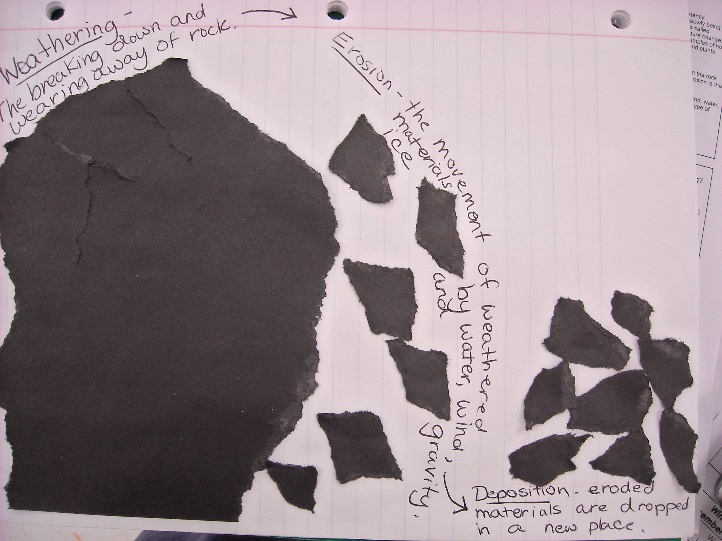 